														Esitys rajaseututunnustuksen saajaksi vuonna 2023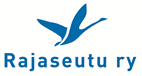 Rajaseutu ry:n hallitukselleHankealue: Pohjois-Karjala (Heinävesi, Ilomantsi, Joensuu, Juuka, Kitee, Kontiolahti, Lieksa, Liperi, Nurmes, Outokumpu, Polvijärvi, Rääkkylä ja Tohmajärvi) Hakuaika: 31.5.2023 asti.Hakemuksen toimitusosoite: rajaseutu(a)rajaseutu.fi tai Rajaseutu ry, Tunturikatu 6 A 19, 00100 HelsinkiRajaseutu ry päättää palkittavista. Palkitsemistilaisuus järjestetään myöhemmin ilmoitettavan ajankohtana.1. ESITYS RAJASEUTUTEOKSI /-TOIMIJAKSI 1. ESITYS RAJASEUTUTEOKSI /-TOIMIJAKSI Henkilö (sukunimi ja etunimet)Yhteisö / yhdistysYhteystiedot (osoite, sähköposti, puhelin) Yhteystiedot (osoite, sähköposti, puhelin)2.  ESITYKSEN PERUSTELUTKuvaus palkittavasta toiminnasta (mitä, missä ja millä keinoilla lisää hyvinvointia) Miten edistänyt paikkakunnan yhteisöllisyyttä ja toimintaa rajaseudulla? Mikä toiminnassa on erityistä, uutta tai merkittävää?3. ESITYKSEN MAHDOLLISET LIITTEET (luettelo liitteistä)4. ESITYKSEN TEKIJÄ / TEKIJÄT4. ESITYKSEN TEKIJÄ / TEKIJÄTHenkilö (sukunimi ja etunimet)Yhteisö / yhdistysYhteystiedot (osoite, sähköposti) Yhteystiedot (osoite, sähköposti)